Course:Course:Contemporary Technologies in Reproduction of Domestic MammalsContemporary Technologies in Reproduction of Domestic MammalsContemporary Technologies in Reproduction of Domestic MammalsContemporary Technologies in Reproduction of Domestic MammalsContemporary Technologies in Reproduction of Domestic MammalsContemporary Technologies in Reproduction of Domestic MammalsContemporary Technologies in Reproduction of Domestic MammalsContemporary Technologies in Reproduction of Domestic MammalsContemporary Technologies in Reproduction of Domestic MammalsContemporary Technologies in Reproduction of Domestic MammalsContemporary Technologies in Reproduction of Domestic MammalsCourse id: 3МСТ1И01Course id: 3МСТ1И01Contemporary Technologies in Reproduction of Domestic MammalsContemporary Technologies in Reproduction of Domestic MammalsContemporary Technologies in Reproduction of Domestic MammalsContemporary Technologies in Reproduction of Domestic MammalsContemporary Technologies in Reproduction of Domestic MammalsContemporary Technologies in Reproduction of Domestic MammalsContemporary Technologies in Reproduction of Domestic MammalsContemporary Technologies in Reproduction of Domestic MammalsContemporary Technologies in Reproduction of Domestic MammalsContemporary Technologies in Reproduction of Domestic MammalsContemporary Technologies in Reproduction of Domestic MammalsNumber of ECTS: 6Number of ECTS: 6Contemporary Technologies in Reproduction of Domestic MammalsContemporary Technologies in Reproduction of Domestic MammalsContemporary Technologies in Reproduction of Domestic MammalsContemporary Technologies in Reproduction of Domestic MammalsContemporary Technologies in Reproduction of Domestic MammalsContemporary Technologies in Reproduction of Domestic MammalsContemporary Technologies in Reproduction of Domestic MammalsContemporary Technologies in Reproduction of Domestic MammalsContemporary Technologies in Reproduction of Domestic MammalsContemporary Technologies in Reproduction of Domestic MammalsContemporary Technologies in Reproduction of Domestic MammalsTeacher:Teacher:Saša B. Dragin, PhD, Associated Professor and Blagoje L. Stančić, PhD, Full Professor.  Saša B. Dragin, PhD, Associated Professor and Blagoje L. Stančić, PhD, Full Professor.  Saša B. Dragin, PhD, Associated Professor and Blagoje L. Stančić, PhD, Full Professor.  Saša B. Dragin, PhD, Associated Professor and Blagoje L. Stančić, PhD, Full Professor.  Saša B. Dragin, PhD, Associated Professor and Blagoje L. Stančić, PhD, Full Professor.  Saša B. Dragin, PhD, Associated Professor and Blagoje L. Stančić, PhD, Full Professor.  Saša B. Dragin, PhD, Associated Professor and Blagoje L. Stančić, PhD, Full Professor.  Saša B. Dragin, PhD, Associated Professor and Blagoje L. Stančić, PhD, Full Professor.  Saša B. Dragin, PhD, Associated Professor and Blagoje L. Stančić, PhD, Full Professor.  Saša B. Dragin, PhD, Associated Professor and Blagoje L. Stančić, PhD, Full Professor.  Saša B. Dragin, PhD, Associated Professor and Blagoje L. Stančić, PhD, Full Professor.  Course statusCourse statusElectiveElectiveElectiveElectiveElectiveElectiveElectiveElectiveElectiveElectiveElectiveNumber of active teaching classes (weekly)Number of active teaching classes (weekly)Number of active teaching classes (weekly)Number of active teaching classes (weekly)Number of active teaching classes (weekly)Number of active teaching classes (weekly)Number of active teaching classes (weekly)Number of active teaching classes (weekly)Number of active teaching classes (weekly)Number of active teaching classes (weekly)Number of active teaching classes (weekly)Number of active teaching classes (weekly)Number of active teaching classes (weekly)Lectures: 30Lectures: 30Practical classes: 30Practical classes: 30Practical classes: 30Other teaching types:Other teaching types:Other teaching types:Study research work:Study research work:Other classes:Other classes:Other classes:Precondition coursesPrecondition coursesNot.Not.Not.Not.Not.Not.Not.Not.Not.Not.Not.Educational goal       Theoretical and practical knowledge and skills in the field of modern biotechnological methods, which are used to control and stimulation of the male and female animals reproductive function in domestic mammals species. Theoretical and practical knowledge in the field of in vitro manipulation of gametes and embryos (conservation, in vitro maturation and fertilization, reproductive cloning of early embryos, embryo transplants, sex determination, genetic engineering).Educational goal       Theoretical and practical knowledge and skills in the field of modern biotechnological methods, which are used to control and stimulation of the male and female animals reproductive function in domestic mammals species. Theoretical and practical knowledge in the field of in vitro manipulation of gametes and embryos (conservation, in vitro maturation and fertilization, reproductive cloning of early embryos, embryo transplants, sex determination, genetic engineering).Educational goal       Theoretical and practical knowledge and skills in the field of modern biotechnological methods, which are used to control and stimulation of the male and female animals reproductive function in domestic mammals species. Theoretical and practical knowledge in the field of in vitro manipulation of gametes and embryos (conservation, in vitro maturation and fertilization, reproductive cloning of early embryos, embryo transplants, sex determination, genetic engineering).Educational goal       Theoretical and practical knowledge and skills in the field of modern biotechnological methods, which are used to control and stimulation of the male and female animals reproductive function in domestic mammals species. Theoretical and practical knowledge in the field of in vitro manipulation of gametes and embryos (conservation, in vitro maturation and fertilization, reproductive cloning of early embryos, embryo transplants, sex determination, genetic engineering).Educational goal       Theoretical and practical knowledge and skills in the field of modern biotechnological methods, which are used to control and stimulation of the male and female animals reproductive function in domestic mammals species. Theoretical and practical knowledge in the field of in vitro manipulation of gametes and embryos (conservation, in vitro maturation and fertilization, reproductive cloning of early embryos, embryo transplants, sex determination, genetic engineering).Educational goal       Theoretical and practical knowledge and skills in the field of modern biotechnological methods, which are used to control and stimulation of the male and female animals reproductive function in domestic mammals species. Theoretical and practical knowledge in the field of in vitro manipulation of gametes and embryos (conservation, in vitro maturation and fertilization, reproductive cloning of early embryos, embryo transplants, sex determination, genetic engineering).Educational goal       Theoretical and practical knowledge and skills in the field of modern biotechnological methods, which are used to control and stimulation of the male and female animals reproductive function in domestic mammals species. Theoretical and practical knowledge in the field of in vitro manipulation of gametes and embryos (conservation, in vitro maturation and fertilization, reproductive cloning of early embryos, embryo transplants, sex determination, genetic engineering).Educational goal       Theoretical and practical knowledge and skills in the field of modern biotechnological methods, which are used to control and stimulation of the male and female animals reproductive function in domestic mammals species. Theoretical and practical knowledge in the field of in vitro manipulation of gametes and embryos (conservation, in vitro maturation and fertilization, reproductive cloning of early embryos, embryo transplants, sex determination, genetic engineering).Educational goal       Theoretical and practical knowledge and skills in the field of modern biotechnological methods, which are used to control and stimulation of the male and female animals reproductive function in domestic mammals species. Theoretical and practical knowledge in the field of in vitro manipulation of gametes and embryos (conservation, in vitro maturation and fertilization, reproductive cloning of early embryos, embryo transplants, sex determination, genetic engineering).Educational goal       Theoretical and practical knowledge and skills in the field of modern biotechnological methods, which are used to control and stimulation of the male and female animals reproductive function in domestic mammals species. Theoretical and practical knowledge in the field of in vitro manipulation of gametes and embryos (conservation, in vitro maturation and fertilization, reproductive cloning of early embryos, embryo transplants, sex determination, genetic engineering).Educational goal       Theoretical and practical knowledge and skills in the field of modern biotechnological methods, which are used to control and stimulation of the male and female animals reproductive function in domestic mammals species. Theoretical and practical knowledge in the field of in vitro manipulation of gametes and embryos (conservation, in vitro maturation and fertilization, reproductive cloning of early embryos, embryo transplants, sex determination, genetic engineering).Educational goal       Theoretical and practical knowledge and skills in the field of modern biotechnological methods, which are used to control and stimulation of the male and female animals reproductive function in domestic mammals species. Theoretical and practical knowledge in the field of in vitro manipulation of gametes and embryos (conservation, in vitro maturation and fertilization, reproductive cloning of early embryos, embryo transplants, sex determination, genetic engineering).Educational goal       Theoretical and practical knowledge and skills in the field of modern biotechnological methods, which are used to control and stimulation of the male and female animals reproductive function in domestic mammals species. Theoretical and practical knowledge in the field of in vitro manipulation of gametes and embryos (conservation, in vitro maturation and fertilization, reproductive cloning of early embryos, embryo transplants, sex determination, genetic engineering).Educational outcomes      Qualifications of students to independently apply modern biotechnology methods to managing reproductive functions of domestic mammals species and, thus, increase their reproductive efficiency. To conduct independent analysis of the achieved results and is adopted by an independent performance assessment of production and to independently solve problems of reproduction in domestic animals. Student is qualified for independent analysis of scientific literature, to conduct independent scientific research and brings logical and reasonable conclusions based on the research results. After completion of the study, acquired knowledge, student can successfully transferred to other persons. Student is qualified for further studies at higher levels of education in the field of biotechnology. Educational outcomes      Qualifications of students to independently apply modern biotechnology methods to managing reproductive functions of domestic mammals species and, thus, increase their reproductive efficiency. To conduct independent analysis of the achieved results and is adopted by an independent performance assessment of production and to independently solve problems of reproduction in domestic animals. Student is qualified for independent analysis of scientific literature, to conduct independent scientific research and brings logical and reasonable conclusions based on the research results. After completion of the study, acquired knowledge, student can successfully transferred to other persons. Student is qualified for further studies at higher levels of education in the field of biotechnology. Educational outcomes      Qualifications of students to independently apply modern biotechnology methods to managing reproductive functions of domestic mammals species and, thus, increase their reproductive efficiency. To conduct independent analysis of the achieved results and is adopted by an independent performance assessment of production and to independently solve problems of reproduction in domestic animals. Student is qualified for independent analysis of scientific literature, to conduct independent scientific research and brings logical and reasonable conclusions based on the research results. After completion of the study, acquired knowledge, student can successfully transferred to other persons. Student is qualified for further studies at higher levels of education in the field of biotechnology. Educational outcomes      Qualifications of students to independently apply modern biotechnology methods to managing reproductive functions of domestic mammals species and, thus, increase their reproductive efficiency. To conduct independent analysis of the achieved results and is adopted by an independent performance assessment of production and to independently solve problems of reproduction in domestic animals. Student is qualified for independent analysis of scientific literature, to conduct independent scientific research and brings logical and reasonable conclusions based on the research results. After completion of the study, acquired knowledge, student can successfully transferred to other persons. Student is qualified for further studies at higher levels of education in the field of biotechnology. Educational outcomes      Qualifications of students to independently apply modern biotechnology methods to managing reproductive functions of domestic mammals species and, thus, increase their reproductive efficiency. To conduct independent analysis of the achieved results and is adopted by an independent performance assessment of production and to independently solve problems of reproduction in domestic animals. Student is qualified for independent analysis of scientific literature, to conduct independent scientific research and brings logical and reasonable conclusions based on the research results. After completion of the study, acquired knowledge, student can successfully transferred to other persons. Student is qualified for further studies at higher levels of education in the field of biotechnology. Educational outcomes      Qualifications of students to independently apply modern biotechnology methods to managing reproductive functions of domestic mammals species and, thus, increase their reproductive efficiency. To conduct independent analysis of the achieved results and is adopted by an independent performance assessment of production and to independently solve problems of reproduction in domestic animals. Student is qualified for independent analysis of scientific literature, to conduct independent scientific research and brings logical and reasonable conclusions based on the research results. After completion of the study, acquired knowledge, student can successfully transferred to other persons. Student is qualified for further studies at higher levels of education in the field of biotechnology. Educational outcomes      Qualifications of students to independently apply modern biotechnology methods to managing reproductive functions of domestic mammals species and, thus, increase their reproductive efficiency. To conduct independent analysis of the achieved results and is adopted by an independent performance assessment of production and to independently solve problems of reproduction in domestic animals. Student is qualified for independent analysis of scientific literature, to conduct independent scientific research and brings logical and reasonable conclusions based on the research results. After completion of the study, acquired knowledge, student can successfully transferred to other persons. Student is qualified for further studies at higher levels of education in the field of biotechnology. Educational outcomes      Qualifications of students to independently apply modern biotechnology methods to managing reproductive functions of domestic mammals species and, thus, increase their reproductive efficiency. To conduct independent analysis of the achieved results and is adopted by an independent performance assessment of production and to independently solve problems of reproduction in domestic animals. Student is qualified for independent analysis of scientific literature, to conduct independent scientific research and brings logical and reasonable conclusions based on the research results. After completion of the study, acquired knowledge, student can successfully transferred to other persons. Student is qualified for further studies at higher levels of education in the field of biotechnology. Educational outcomes      Qualifications of students to independently apply modern biotechnology methods to managing reproductive functions of domestic mammals species and, thus, increase their reproductive efficiency. To conduct independent analysis of the achieved results and is adopted by an independent performance assessment of production and to independently solve problems of reproduction in domestic animals. Student is qualified for independent analysis of scientific literature, to conduct independent scientific research and brings logical and reasonable conclusions based on the research results. After completion of the study, acquired knowledge, student can successfully transferred to other persons. Student is qualified for further studies at higher levels of education in the field of biotechnology. Educational outcomes      Qualifications of students to independently apply modern biotechnology methods to managing reproductive functions of domestic mammals species and, thus, increase their reproductive efficiency. To conduct independent analysis of the achieved results and is adopted by an independent performance assessment of production and to independently solve problems of reproduction in domestic animals. Student is qualified for independent analysis of scientific literature, to conduct independent scientific research and brings logical and reasonable conclusions based on the research results. After completion of the study, acquired knowledge, student can successfully transferred to other persons. Student is qualified for further studies at higher levels of education in the field of biotechnology. Educational outcomes      Qualifications of students to independently apply modern biotechnology methods to managing reproductive functions of domestic mammals species and, thus, increase their reproductive efficiency. To conduct independent analysis of the achieved results and is adopted by an independent performance assessment of production and to independently solve problems of reproduction in domestic animals. Student is qualified for independent analysis of scientific literature, to conduct independent scientific research and brings logical and reasonable conclusions based on the research results. After completion of the study, acquired knowledge, student can successfully transferred to other persons. Student is qualified for further studies at higher levels of education in the field of biotechnology. Educational outcomes      Qualifications of students to independently apply modern biotechnology methods to managing reproductive functions of domestic mammals species and, thus, increase their reproductive efficiency. To conduct independent analysis of the achieved results and is adopted by an independent performance assessment of production and to independently solve problems of reproduction in domestic animals. Student is qualified for independent analysis of scientific literature, to conduct independent scientific research and brings logical and reasonable conclusions based on the research results. After completion of the study, acquired knowledge, student can successfully transferred to other persons. Student is qualified for further studies at higher levels of education in the field of biotechnology. Educational outcomes      Qualifications of students to independently apply modern biotechnology methods to managing reproductive functions of domestic mammals species and, thus, increase their reproductive efficiency. To conduct independent analysis of the achieved results and is adopted by an independent performance assessment of production and to independently solve problems of reproduction in domestic animals. Student is qualified for independent analysis of scientific literature, to conduct independent scientific research and brings logical and reasonable conclusions based on the research results. After completion of the study, acquired knowledge, student can successfully transferred to other persons. Student is qualified for further studies at higher levels of education in the field of biotechnology. Course contentTheoretical lessons: Endocrinology and physiology of male and female reproductive functions of domestic species of mammals; Biotechnology of reproduction (artificial insemination of cattle, pigs, sheep, goats and horses; embryo transplantation; manipulation of gametes and early embryos in vitro; induction of estrus; induction of superovulation; Induction and synchronization of oestrus outside the breeding season of sheep, goats and mares; synchronous induction of parturition; Methods of  pregnancy diagnosis; Sex determination of gametes and embryos; Conservation of gametes and embryos - formation of gene banks); Specific methods of controlled reproduction of pigs, ruminants and horses.
Practical lessons: Anatomy and histology of male and female sexual organs of domestic mammals; The morphology and physiology of oocytes and sperm; Features semen of domestic species of mammals; Control the quality of sperm; Technologies konzrevacije gametes and early embryos; Modern technologies of artificial insemination; Methods transplant embryos; Methods for detection of estrus; Methods of diagnosis of pregnancy.Course contentTheoretical lessons: Endocrinology and physiology of male and female reproductive functions of domestic species of mammals; Biotechnology of reproduction (artificial insemination of cattle, pigs, sheep, goats and horses; embryo transplantation; manipulation of gametes and early embryos in vitro; induction of estrus; induction of superovulation; Induction and synchronization of oestrus outside the breeding season of sheep, goats and mares; synchronous induction of parturition; Methods of  pregnancy diagnosis; Sex determination of gametes and embryos; Conservation of gametes and embryos - formation of gene banks); Specific methods of controlled reproduction of pigs, ruminants and horses.
Practical lessons: Anatomy and histology of male and female sexual organs of domestic mammals; The morphology and physiology of oocytes and sperm; Features semen of domestic species of mammals; Control the quality of sperm; Technologies konzrevacije gametes and early embryos; Modern technologies of artificial insemination; Methods transplant embryos; Methods for detection of estrus; Methods of diagnosis of pregnancy.Course contentTheoretical lessons: Endocrinology and physiology of male and female reproductive functions of domestic species of mammals; Biotechnology of reproduction (artificial insemination of cattle, pigs, sheep, goats and horses; embryo transplantation; manipulation of gametes and early embryos in vitro; induction of estrus; induction of superovulation; Induction and synchronization of oestrus outside the breeding season of sheep, goats and mares; synchronous induction of parturition; Methods of  pregnancy diagnosis; Sex determination of gametes and embryos; Conservation of gametes and embryos - formation of gene banks); Specific methods of controlled reproduction of pigs, ruminants and horses.
Practical lessons: Anatomy and histology of male and female sexual organs of domestic mammals; The morphology and physiology of oocytes and sperm; Features semen of domestic species of mammals; Control the quality of sperm; Technologies konzrevacije gametes and early embryos; Modern technologies of artificial insemination; Methods transplant embryos; Methods for detection of estrus; Methods of diagnosis of pregnancy.Course contentTheoretical lessons: Endocrinology and physiology of male and female reproductive functions of domestic species of mammals; Biotechnology of reproduction (artificial insemination of cattle, pigs, sheep, goats and horses; embryo transplantation; manipulation of gametes and early embryos in vitro; induction of estrus; induction of superovulation; Induction and synchronization of oestrus outside the breeding season of sheep, goats and mares; synchronous induction of parturition; Methods of  pregnancy diagnosis; Sex determination of gametes and embryos; Conservation of gametes and embryos - formation of gene banks); Specific methods of controlled reproduction of pigs, ruminants and horses.
Practical lessons: Anatomy and histology of male and female sexual organs of domestic mammals; The morphology and physiology of oocytes and sperm; Features semen of domestic species of mammals; Control the quality of sperm; Technologies konzrevacije gametes and early embryos; Modern technologies of artificial insemination; Methods transplant embryos; Methods for detection of estrus; Methods of diagnosis of pregnancy.Course contentTheoretical lessons: Endocrinology and physiology of male and female reproductive functions of domestic species of mammals; Biotechnology of reproduction (artificial insemination of cattle, pigs, sheep, goats and horses; embryo transplantation; manipulation of gametes and early embryos in vitro; induction of estrus; induction of superovulation; Induction and synchronization of oestrus outside the breeding season of sheep, goats and mares; synchronous induction of parturition; Methods of  pregnancy diagnosis; Sex determination of gametes and embryos; Conservation of gametes and embryos - formation of gene banks); Specific methods of controlled reproduction of pigs, ruminants and horses.
Practical lessons: Anatomy and histology of male and female sexual organs of domestic mammals; The morphology and physiology of oocytes and sperm; Features semen of domestic species of mammals; Control the quality of sperm; Technologies konzrevacije gametes and early embryos; Modern technologies of artificial insemination; Methods transplant embryos; Methods for detection of estrus; Methods of diagnosis of pregnancy.Course contentTheoretical lessons: Endocrinology and physiology of male and female reproductive functions of domestic species of mammals; Biotechnology of reproduction (artificial insemination of cattle, pigs, sheep, goats and horses; embryo transplantation; manipulation of gametes and early embryos in vitro; induction of estrus; induction of superovulation; Induction and synchronization of oestrus outside the breeding season of sheep, goats and mares; synchronous induction of parturition; Methods of  pregnancy diagnosis; Sex determination of gametes and embryos; Conservation of gametes and embryos - formation of gene banks); Specific methods of controlled reproduction of pigs, ruminants and horses.
Practical lessons: Anatomy and histology of male and female sexual organs of domestic mammals; The morphology and physiology of oocytes and sperm; Features semen of domestic species of mammals; Control the quality of sperm; Technologies konzrevacije gametes and early embryos; Modern technologies of artificial insemination; Methods transplant embryos; Methods for detection of estrus; Methods of diagnosis of pregnancy.Course contentTheoretical lessons: Endocrinology and physiology of male and female reproductive functions of domestic species of mammals; Biotechnology of reproduction (artificial insemination of cattle, pigs, sheep, goats and horses; embryo transplantation; manipulation of gametes and early embryos in vitro; induction of estrus; induction of superovulation; Induction and synchronization of oestrus outside the breeding season of sheep, goats and mares; synchronous induction of parturition; Methods of  pregnancy diagnosis; Sex determination of gametes and embryos; Conservation of gametes and embryos - formation of gene banks); Specific methods of controlled reproduction of pigs, ruminants and horses.
Practical lessons: Anatomy and histology of male and female sexual organs of domestic mammals; The morphology and physiology of oocytes and sperm; Features semen of domestic species of mammals; Control the quality of sperm; Technologies konzrevacije gametes and early embryos; Modern technologies of artificial insemination; Methods transplant embryos; Methods for detection of estrus; Methods of diagnosis of pregnancy.Course contentTheoretical lessons: Endocrinology and physiology of male and female reproductive functions of domestic species of mammals; Biotechnology of reproduction (artificial insemination of cattle, pigs, sheep, goats and horses; embryo transplantation; manipulation of gametes and early embryos in vitro; induction of estrus; induction of superovulation; Induction and synchronization of oestrus outside the breeding season of sheep, goats and mares; synchronous induction of parturition; Methods of  pregnancy diagnosis; Sex determination of gametes and embryos; Conservation of gametes and embryos - formation of gene banks); Specific methods of controlled reproduction of pigs, ruminants and horses.
Practical lessons: Anatomy and histology of male and female sexual organs of domestic mammals; The morphology and physiology of oocytes and sperm; Features semen of domestic species of mammals; Control the quality of sperm; Technologies konzrevacije gametes and early embryos; Modern technologies of artificial insemination; Methods transplant embryos; Methods for detection of estrus; Methods of diagnosis of pregnancy.Course contentTheoretical lessons: Endocrinology and physiology of male and female reproductive functions of domestic species of mammals; Biotechnology of reproduction (artificial insemination of cattle, pigs, sheep, goats and horses; embryo transplantation; manipulation of gametes and early embryos in vitro; induction of estrus; induction of superovulation; Induction and synchronization of oestrus outside the breeding season of sheep, goats and mares; synchronous induction of parturition; Methods of  pregnancy diagnosis; Sex determination of gametes and embryos; Conservation of gametes and embryos - formation of gene banks); Specific methods of controlled reproduction of pigs, ruminants and horses.
Practical lessons: Anatomy and histology of male and female sexual organs of domestic mammals; The morphology and physiology of oocytes and sperm; Features semen of domestic species of mammals; Control the quality of sperm; Technologies konzrevacije gametes and early embryos; Modern technologies of artificial insemination; Methods transplant embryos; Methods for detection of estrus; Methods of diagnosis of pregnancy.Course contentTheoretical lessons: Endocrinology and physiology of male and female reproductive functions of domestic species of mammals; Biotechnology of reproduction (artificial insemination of cattle, pigs, sheep, goats and horses; embryo transplantation; manipulation of gametes and early embryos in vitro; induction of estrus; induction of superovulation; Induction and synchronization of oestrus outside the breeding season of sheep, goats and mares; synchronous induction of parturition; Methods of  pregnancy diagnosis; Sex determination of gametes and embryos; Conservation of gametes and embryos - formation of gene banks); Specific methods of controlled reproduction of pigs, ruminants and horses.
Practical lessons: Anatomy and histology of male and female sexual organs of domestic mammals; The morphology and physiology of oocytes and sperm; Features semen of domestic species of mammals; Control the quality of sperm; Technologies konzrevacije gametes and early embryos; Modern technologies of artificial insemination; Methods transplant embryos; Methods for detection of estrus; Methods of diagnosis of pregnancy.Course contentTheoretical lessons: Endocrinology and physiology of male and female reproductive functions of domestic species of mammals; Biotechnology of reproduction (artificial insemination of cattle, pigs, sheep, goats and horses; embryo transplantation; manipulation of gametes and early embryos in vitro; induction of estrus; induction of superovulation; Induction and synchronization of oestrus outside the breeding season of sheep, goats and mares; synchronous induction of parturition; Methods of  pregnancy diagnosis; Sex determination of gametes and embryos; Conservation of gametes and embryos - formation of gene banks); Specific methods of controlled reproduction of pigs, ruminants and horses.
Practical lessons: Anatomy and histology of male and female sexual organs of domestic mammals; The morphology and physiology of oocytes and sperm; Features semen of domestic species of mammals; Control the quality of sperm; Technologies konzrevacije gametes and early embryos; Modern technologies of artificial insemination; Methods transplant embryos; Methods for detection of estrus; Methods of diagnosis of pregnancy.Course contentTheoretical lessons: Endocrinology and physiology of male and female reproductive functions of domestic species of mammals; Biotechnology of reproduction (artificial insemination of cattle, pigs, sheep, goats and horses; embryo transplantation; manipulation of gametes and early embryos in vitro; induction of estrus; induction of superovulation; Induction and synchronization of oestrus outside the breeding season of sheep, goats and mares; synchronous induction of parturition; Methods of  pregnancy diagnosis; Sex determination of gametes and embryos; Conservation of gametes and embryos - formation of gene banks); Specific methods of controlled reproduction of pigs, ruminants and horses.
Practical lessons: Anatomy and histology of male and female sexual organs of domestic mammals; The morphology and physiology of oocytes and sperm; Features semen of domestic species of mammals; Control the quality of sperm; Technologies konzrevacije gametes and early embryos; Modern technologies of artificial insemination; Methods transplant embryos; Methods for detection of estrus; Methods of diagnosis of pregnancy.Course contentTheoretical lessons: Endocrinology and physiology of male and female reproductive functions of domestic species of mammals; Biotechnology of reproduction (artificial insemination of cattle, pigs, sheep, goats and horses; embryo transplantation; manipulation of gametes and early embryos in vitro; induction of estrus; induction of superovulation; Induction and synchronization of oestrus outside the breeding season of sheep, goats and mares; synchronous induction of parturition; Methods of  pregnancy diagnosis; Sex determination of gametes and embryos; Conservation of gametes and embryos - formation of gene banks); Specific methods of controlled reproduction of pigs, ruminants and horses.
Practical lessons: Anatomy and histology of male and female sexual organs of domestic mammals; The morphology and physiology of oocytes and sperm; Features semen of domestic species of mammals; Control the quality of sperm; Technologies konzrevacije gametes and early embryos; Modern technologies of artificial insemination; Methods transplant embryos; Methods for detection of estrus; Methods of diagnosis of pregnancy.Teaching methods       Lectures,  Practical classes (laboratory and farms); Consultation,  Teaching methods       Lectures,  Practical classes (laboratory and farms); Consultation,  Teaching methods       Lectures,  Practical classes (laboratory and farms); Consultation,  Teaching methods       Lectures,  Practical classes (laboratory and farms); Consultation,  Teaching methods       Lectures,  Practical classes (laboratory and farms); Consultation,  Teaching methods       Lectures,  Practical classes (laboratory and farms); Consultation,  Teaching methods       Lectures,  Practical classes (laboratory and farms); Consultation,  Teaching methods       Lectures,  Practical classes (laboratory and farms); Consultation,  Teaching methods       Lectures,  Practical classes (laboratory and farms); Consultation,  Teaching methods       Lectures,  Practical classes (laboratory and farms); Consultation,  Teaching methods       Lectures,  Practical classes (laboratory and farms); Consultation,  Teaching methods       Lectures,  Practical classes (laboratory and farms); Consultation,  Teaching methods       Lectures,  Practical classes (laboratory and farms); Consultation,  Knowledge evaluation (maximum 100 points)Knowledge evaluation (maximum 100 points)Knowledge evaluation (maximum 100 points)Knowledge evaluation (maximum 100 points)Knowledge evaluation (maximum 100 points)Knowledge evaluation (maximum 100 points)Knowledge evaluation (maximum 100 points)Knowledge evaluation (maximum 100 points)Knowledge evaluation (maximum 100 points)Knowledge evaluation (maximum 100 points)Knowledge evaluation (maximum 100 points)Knowledge evaluation (maximum 100 points)Knowledge evaluation (maximum 100 points)Pre-examination obligationsPre-examination obligationsPre-examination obligationsMandatoryPoints (50)Points (50)Final exam Final exam Final exam MandatoryMandatoryPoints (50)Points (50)Lecture attendanceLecture attendanceLecture attendanceYes55Writing examWriting examWriting examYesYes2020Exercise attendanceExercise attendanceExercise attendanceYes55Oral part of the exam (practical and theoretical)Oral part of the exam (practical and theoretical)Oral part of the exam (practical and theoretical)YesYes3030TestTestTestYes2020Seminar workSeminar workSeminar workYes2020Literature Literature Literature Literature Literature Literature Literature Literature Literature Literature Literature Literature Literature Ord.AuthorTitleTitleTitleTitleTitlePublisherPublisherPublisherPublisherPublisherYearСтанчић Б.Репродукција домаћих животиња (уџбеник). Репродукција домаћих животиња (уџбеник). Репродукција домаћих животиња (уџбеник). Репродукција домаћих животиња (уџбеник). Репродукција домаћих животиња (уџбеник). Пољопривредни факултет, Нови Сад. Пољопривредни факултет, Нови Сад. Пољопривредни факултет, Нови Сад. Пољопривредни факултет, Нови Сад. Пољопривредни факултет, Нови Сад. 2008.Драгин С., Станчић И., Ердељан М.Репродукција домаћих животиња (практикум). Репродукција домаћих животиња (практикум). Репродукција домаћих животиња (практикум). Репродукција домаћих животиња (практикум). Репродукција домаћих животиња (практикум). Пољопривредни факултет, Нови Сад.Пољопривредни факултет, Нови Сад.Пољопривредни факултет, Нови Сад.Пољопривредни факултет, Нови Сад.Пољопривредни факултет, Нови Сад.2011.Станчић Б., Веселиновић С.Биотехнологија у репродукцији домаћих животиња (уџбеник).Биотехнологија у репродукцији домаћих животиња (уџбеник).Биотехнологија у репродукцији домаћих животиња (уџбеник).Биотехнологија у репродукцији домаћих животиња (уџбеник).Биотехнологија у репродукцији домаћих животиња (уџбеник).Пољопривредни факултет, Нови Сад.Пољопривредни факултет, Нови Сад.Пољопривредни факултет, Нови Сад.Пољопривредни факултет, Нови Сад.Пољопривредни факултет, Нови Сад.2002.Gordon, I.Reproductive Technologies in Farm Animals. Reproductive Technologies in Farm Animals. Reproductive Technologies in Farm Animals. Reproductive Technologies in Farm Animals. Reproductive Technologies in Farm Animals. CAB Int. Publ., Wallingford, UK.CAB Int. Publ., Wallingford, UK.CAB Int. Publ., Wallingford, UK.CAB Int. Publ., Wallingford, UK.CAB Int. Publ., Wallingford, UK.2005.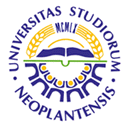 UNIVERSITY OF NOVI SADFACULTY OF AGRICULTURE 21000 NOVI SAD, TRG DOSITEJA OBRADOVIĆA 8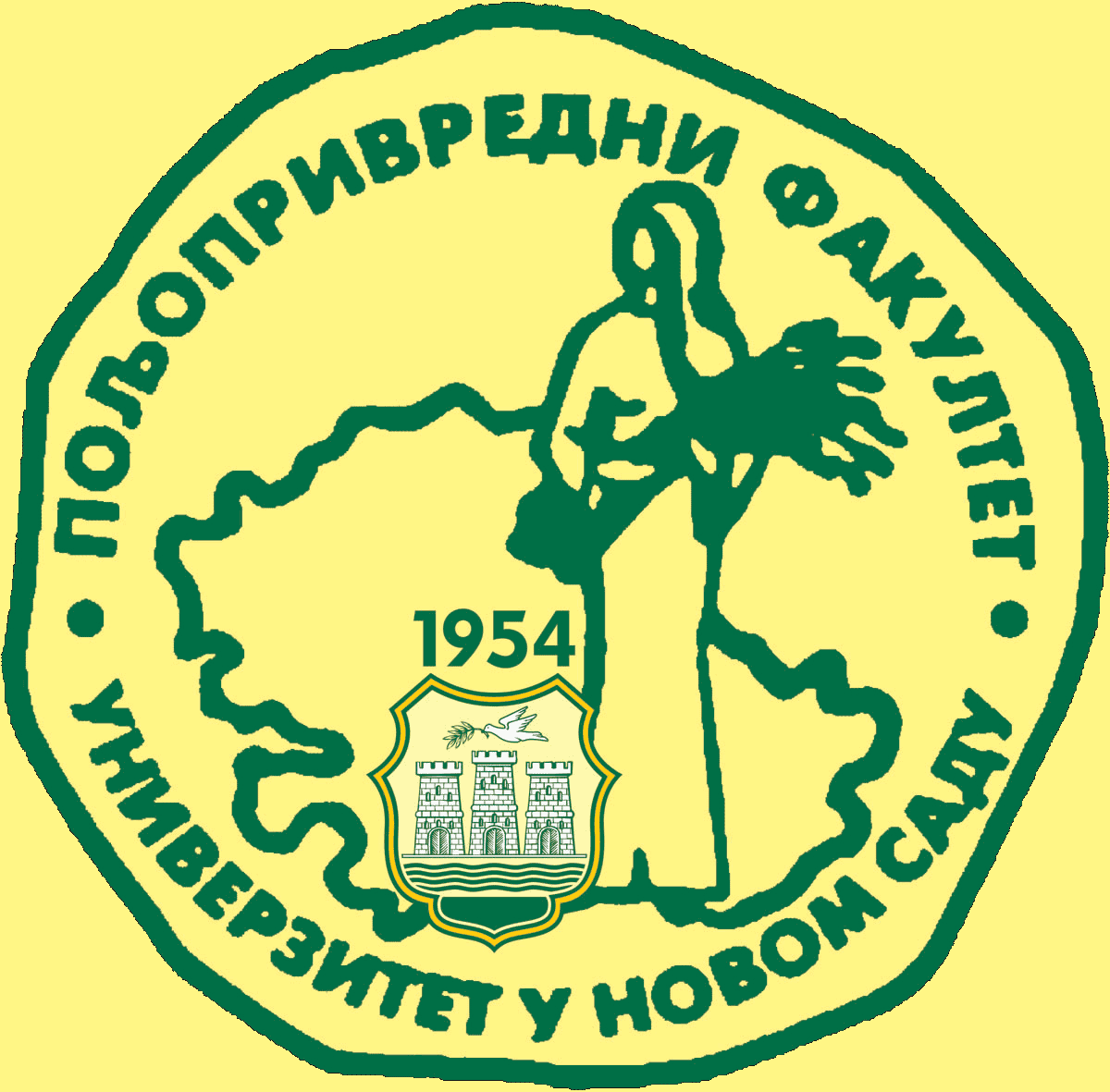 Study Programme AccreditationMASTER ACADEMIC STUDIES                               Animal ProductionTable 5.2 Course specificationTable 5.2 Course specificationTable 5.2 Course specification